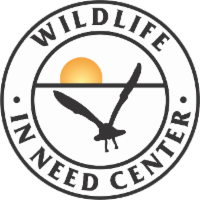 W349 S1480 S. Waterville Rd, Oconomowoc WI 53066www.helpingwildlife.org		262-965-3090Wish ListDonations are critically important to our life-saving efforts for the wildlife patients in our care. Be a part of our important work by donating items from our Wish List. Thank you!Nut Meats (unsalted)					Whole Nuts (unsalted)Hulless/No Waste Bird Seed				Mixed Wild Bird SeedSunflower Bird Seed					Millet Bird SeedEarthworms, Redworms, Waxworms,		Flavored and unflavored Pedialytelive Mealworms and Crickets				And generic PedialyteArtificial Plants and Trees				Laundry Detergent (liquid only)Exam/Nitrile Gloves (small to extra-large)		Paper TowelsPillowcases without ruffles				Cotton BallsCanned fruit – no sugar added			Postage StampsCanned Vegetables- preferably no salt added	Pens, Scissors, Binder Clips, White-outRodent Block – pelleted complete 			Standard Size Folders & Hanging Foldersfood for rodentsWashable Bed Incontinence Pads			Printer Paper and Card Stock Kleenex/facial Tissues			Our amazon Wishlist can be seen here: 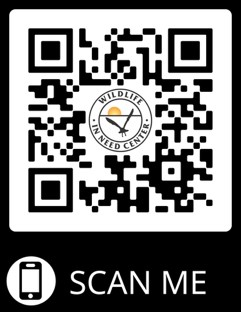 